IBDP Visual Arts	Mrs. KubackiDigital Photo Series – A Day In My LifeWhat makes a photo emotionally powerful? As you have observed, photographers can create big impacts by capturing small moments. Your daily life is full of small moments that carry larger meanings. For this project, your job is to capture several small moments throughout your day and compile them into a digital photo series that reveals a significant theme of your life. For this project, you will document an entire day of your life through digital photos.  You may use your phone, your own digital camera, or a school camera (during the school day). Before we begin taking photos, I will instruct on basic functions for manual cameras. This will give you more artistic control while you are creating your photos. Answer these questions in your process journal:What themes from your own life do you want to explore?How will you attempt to represent these themes?What will you have to do to capture this type of photo?Begin taking photos. Designate a day where you can take photos throughout the entire day, and plan to take 50-100 photos. Most of this will be done with your own camera/phone, but everyone will have a chance to use the DSLR school cameras for a class period. This will allow you to experiment with shutter speed and aperture. For every shot, consider how cropping, angles, and lighting will capture the mood of the moment. Create a Google Album in your school Google account “(Your name)_ A Day In My Life”. Upload ALL of your photos to this folder. Once all of your photos are shot, make a new album “(Your name)_Favorite Photos”. Save your 10-13 favorite photos in this folder. Be sure to choose images that reveal moments from throughout your day, and of course, that are visually interesting.Edit your photos. Basic edits can be done with Google Photo editing tools. More sophisticated edits can be done in Photoshop. If you are new to Photoshop, spend a few days experimenting with your options by using the “Photoshop Basics” handout. Create a photo collage with your 10 best photos. The website photocollage.com has a very easy-to-use platform for this.  You can also use Photoshop or Google Slides for this. Save your collage in your Google Photos. Turn in your collage using Google Classroom. You will be graded on the following criteria:Image Quality – focus, exposure, contrast, lightingEditing – flaws removed, proper color balance, distractions eliminatedComposition – aesthetically strong use of space, balance, visual movement, focal point, etc.Creativity – interesting perspective, expressive contentCohesion of Series – images are unified and enhance each otherTips for taking your photos:Take your camera will you everywhere and take photos from the time you wake up until the time you go to bed.Capture your routines – These basic moments of your day can be very revealing.Explore different types of lighting.Experiment with your point of view – Crop in close, move waaaaay back, shoot from above, shoot from below, etc.Photograph diverse subject matter – people, interior spaces, outdoor spaces, inanimate objects, animals, etc.Don’t overdo it with the selfies. It’s okay to include yourself in some of your photos, but think of this project as revealing your personal point of view. 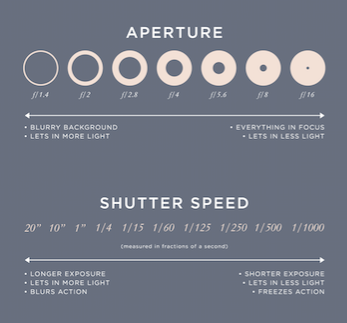 